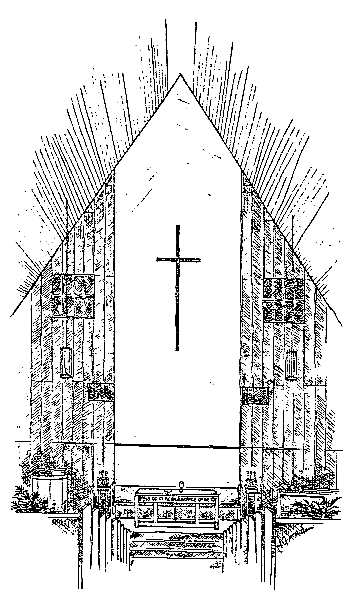 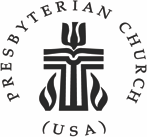      *Doxology #592	                                     Praise God, from Whom All Blessings Flow     *Prayer of Dedication (unison)    Blessed are you, O God, maker of all things. Through your goodness you have blessed us with these gifts:                our selves, our time, and our possessions. Use us, and what we have gathered, in feeding the world with       your love; through the one who gave himself for us, Jesus Christ our Savior and Lord. Amen.        Following the Word into the World     *Hymn #466                                                  O for a Thousand Tongues to Sing                                                     AZMON     *Charge & Benediction                                                                                                                                    *Congregational Response                                                                                                                            BEACH SPRING          Jesus, make us truly grateful for the blessings we receive.Like that one, may we say, “Thank you!” like that one may we believe:Give us faith to see your mercy, and through all we do and say,May our lives become our “thank you!” as we follow you each day.                                                                                                                                                                             Hymn text by Carolyn Winfrey Gillette                                                                                                                                                            From “Ten Who Suffered Sought Out Jesus”                                                                                                                                                                                                    Used by permission.                                              *Postlude                                                             Light Of The Living God                                                      David Paxton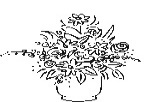                                 The flowers today are given in Memory of Mark Henderlight.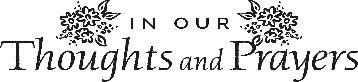 Sandra Adams, Kathy Anderson, Danny Angel, Linda Bain, Amanda Bays, Dwight Barnett, Tom & Charlene Blair, Julian & Grace Boggs, Ivy Boggess, Patti Brasure, Evelyn Brewer, Jack Bright, Billie & John Brisson, Larry Britton, Lisa Sevier Bruner, Eddie Bryant, Bobby McBurney, Kelsey Cader, Rita Karr, Bill Christman, Elspeth Cobb, Aiden Craft, Greg Duncum, Sydnee Elliott, Melissa Finley, Brittany Fritte, Chad Fugitt, Mary Gabbard, David Gaddis, Donna Gilstrap, Lonnie Godsey, Margaree Gray, Delores Freeman-Harper “D”, Pam & Rob Hall, Judy Hart, James Helton, Dell Henderlight, Rhonda Hoffman, Chad Howard, Clay Howard, Donna Hollis, Katherine Hoskins, June Hubbard, Elizabeth Hughes, Carolyn Hyden, Barry Irby, Sam Jackson, Wayne Jenkins, Barbara Johnson, Courtney & Payton Johnson, Billie King, Jodie Lanala, Chris & Ashley Lay, Carolyn Lawson, Jaysha Lawson, Damion Lawson, Dora Leach, Dora Lester, Don Light, Cade Lindsey, Rick Lindsey, Phillip Lotspiech, Gayle Majors, Ruth Martin, the Family of Susan Martin, Brenda May, Jean McDonald, Kathryn Lay-McLane, Charles Wayne Miles, Johnny Miller, Keith Miracle, Lori Miracle, Rose Mitchell, Rob Mosser, Pam Omey, the Family of Tom Osbourne, Jim Overbey, Joshua Penton, Avery & Sharon Perry, David Reece, Earl Roden, Daniel Rose, Johnny Rose, Tony Rose, Wayne Rowlett, Denny Sams, Robert Sandridge, Jason Scott, Peter John Scray, Michael Seay, Terry Seder, Lena Seely, Glenda Sexton, Terry Sexton, Joan Schlesing, Mae Shelley, Gary Shelton, Sawyer Sherrod, Alma Smith, Keats Smith, Nathan Wayne Smith, Shanna Smith, Flora Strange, Bonnie Sutton, Tommy Sutton, Arthur Strunk, Jack Taylor, Tony Taylor, George Andrew Terrell, the Family of Allen Trimble, Dorothy Tucker, Susan Versaw, Family of Shane Walker, Carmel Wallace, Roberta & Phil Webb, Connie Wells, Jeremy Wilson.With confidence in your love and mercy, O God, we lift our prayers for those in need. Heal them in body, mind, or circumstance, working in them, by your grace, wonders beyond all they may dream or hope. Amen.Prayer requests and updates may be placed in the offering plate or shared with the Church Office at 606.528.1444 or churchoffice@corbinpres.org.